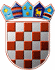                       REPUBLIKA HRVATSKA             KRAPINSKO-ZAGORSKA ŽUPANIJA                          Povjerenstvo za provedbu Oglasa        za prijam u službu višeg stručnog suradnika                             za socijalnu skrbKLASA: 112-03/20-01/03URBROJ: 2140/01-09-20-23Krapina, 23. studenoga 2020. PREDMET:  Obavijest o ishodu Oglasa za prijam u službu višeg  stručnog suradnika za socijalnu skrb,                       -objavljuje se                      Po postupku provedenom temeljem Oglasa za prijam u službu na određeno vrijeme višeg stručnog suradnika za socijalnu skrb KLASA: 112-03/20-01/03, URBROJ: 2140/01-09-20-2 od 1. listopada 2020. godine, koji je objavljen pri Hrvatskom zavodu za zapošljavanje Područnom uredu Krapina i na službenoj mrežnoj stranici Krapinsko-zagorske županije 2. listopada 2020. godine, pročelnica Upravnog odjela za zdravstvo, socijalnu politiku, branitelje, civilno društvo i mlade je dana 20. studenoga 2020. godine donijela Rješenje o prijmu u službu KLASA: UP/I-112-03/20-01/13, URBROJ: 2140/01-09-20-1 kojime je, u službu na određeno vrijeme, na radno mjesto višeg stručnog suradnika za socijalnu skrb, primljen PETAR JOKIĆ, magistar   komparativne   književnosti   i magistar sociologije.                                                                                     PREDSJEDNICA POVJERENSTVA                                                                                                       Dijana Marmilić